Учитель биологии                                                                                                                            Раснюк Л.И.                                                                                                       ГБОУ школа № 644 СПб   ИНТЕГРАЦИЯ –НОВШЕСТВО СОВРЕМЕННЫХ МЕТОДИК ОБУЧЕНИЯОсновной целью современного образования в школе в свете требования ФГОС основного общего образования становится освоение учащимися системы знаний, необходимых для изучения смежных дисциплин и практической деятельности человека. «Наша новая школа» предполагает применение в образовательном процессе индивидуального подхода, использование таких образовательных технологий, которые развивают у каждого ребёнка интерес к процессу обучения. Решение этих задач требует обеспечения компетентностного подхода в обучении, взаимосвязи академических знаний и практических умений.                             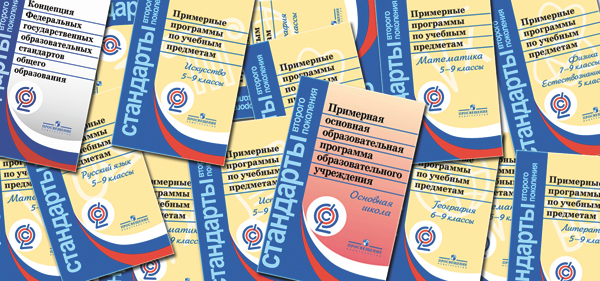 В условиях современного реформирования школы и введения новых Федеральных Государственных Образовательных стандартов актуальным и перспективным направлением в развитии образования является интеграция. Использование  интеграции способствует устойчивому интересу учащихся к изучаемым предметам. В условиях постиндустриального развития, когда формируется новый тип общественного устройства – информационное общество, интеграция знаний становится необходимым условием для овладения и эффективного использования новой информации, как учебной, так и научной.  Интеграционные процессы в образовании сегодня являются преобладающими . Основной формой реализации содержания образования является урок . Интегрированный урок — это специально организованный урок, цель которого может быть достигнута лишь при объединении знаний из разных предметов, направленный на рассмотрение и решение какой-либо пограничной проблемы, позволяющей добиться целостного, синтезированного восприятия учащимися исследуемого вопроса, гармонично сочетающий в себе методы различных наук, имеющий практическую направленность.                                                                                                 Цели  интегрированного обучения : Создание условий для развития мышления учащихся  на основе интеграции  предметов.Повышение и развитие интереса учащихся к  предметам. Темы интегрированных уроков подбираются таким образом, что для их рассмотрения, реализации целей уроков необходимы быстрота ориентировки в новых условиях, умение видеть новое в известном, умение выходить за рамки привычного способа действий — это развивает гибкость мышления. Характерная черта интегрированных уроков — это поиск необычного способа решения поставленных проблем, что развивает оригинальность мышления.      Огромные возможности для активизации познавательного интереса учащихся имеют уроки обобщения и систематизация знаний, интегрированные уроки, нетрадиционные уроки  (урок-игра, уроки-соревнования)   Как сделать урок интересным, нескучным и запоминающим? Для этого необходимо использовать игровые технологии, позволяющие вовлечь учащихся в процесс урока, способствующие проявлению творческих способностей.                  Прикладная направленность обучения состоит в использовании межпредметных связей, что вносит элемент занимательности в учебный процесс. При этом важное значение имеют типы уроков.Изучая биологию, каждый  открывает для себя тайну природы, поэтому каждый учитель должен иметь свою технологию ведения урока. Современные педагогические технологии рассматривают: проблемные и воспитательные технологии, дифференцированное обучение.  Работу с учащимися необходимо организовывать так, чтобы каждый в процессе творческого поиска самостоятельно добывал знания, работая с любыми источниками информации, создавая условия для самореализации возможностей ребенка, его психологическим особенностям. Современная система образования предоставляет учителю возможность выбрать среди множества инновационных методик «свою», по-новому взглянуть на привычные вещи, на собственный опыт. На своих уроках я стараюсь создавать ситуацию успеха каждому ученику. Даже незначительный успех ребёнка оказывает на его психологическое состояние.  Урок должен быть интересным, познавательным, приятным для каждого. При всём разнообразии методических подходов на первый план выдвигается идея развивающего обучения, так как учебно-воспитательный процесс должен всемерно способствовать развитию интеллекта и способностей учащихся. Отсюда и задачи учителя – опираясь на психологические особенности учащихся определённого возраста, последовательно формировать у них системное мышление, познавательный интерес и учебную деятельность. Интегрированные уроки дают такую возможность, как  средство повышения активности учащихся. Я с этим полностью согласна. При проведении таких уроков необходимо связывать темы, если они сложны для усвоения между предметами. Проводя интегрированный урок «математика + биология  на кухне» ставлю перед учащимися определённую задачу действие, а учитель математики помогает реализовать эту задачу путём выполнения математических задач.Цели урока: образовательные: применение имеющихся знаний и умений для выполнения практических заданийвоспитательные: расширение знаний о мире профессий;    формирование уважения к людям труда, ответственности;развивающие: развитие любознательности, умений работать с источниками информации. Тип урока : интегрированный урок по обобщению полученных знаний.      Форма работы: индивидуальная ,групповая, парами..                                               После выполнения определённых заданий учащиеся самостоятельно формулируют выводы. В конце урока -  рефлексией, учащиеся высказывают своё мнение и делают выводы о связи математики и биологии в жизни на конкретных примерах.                                                                                Уроки эти интересны, продуктивны, способствует глубокому пониманию поставленной задачи. На уроках - деловых играх ребята расширяют собственный кругозор, оказываясь в ситуации, моделирующей реальную деятельность, где можно применить полученные знания.                       Ребятам нравятся такие уроки наглядности, общения, групповая и индивидуальная работа на уроке поочерёдно меняющаяся. Появляется стимул к познанию нового, глубокого усвоения материала. Такие уроки  играют существенную роль в развитии системного мышления, умение использовать знания при изучении одного предмета в процессе усвоения знаний по другому предмету, значительно повышают научный  уровень содержания образования. Интегрирование всей системы содержания учебных предметов создаёт прочный фундамент научного миропонимания, сформировать которое невозможно в рамках одного или нескольких изолированных друг от друга предметов.                                 Интегрированные уроки развивают потенциал самих учащихся, побуждают к активному познанию окружающей действительности, к осмыслению и нахождению причинно-следственных связей, к развитию логики, мышления, коммуникативных способностей. В большей степени, чем обычные, они способствуют развитию речи, формированию умения сравнивать, обобщать, делать выводы. Интегрированный урок одно из новшеств современной методики. Эта технология связывает на первый взгляд несовместимые предметы. Не является исключением и биология. Напротив, по своей сути, школьный предмет «Биология» является интегрированным. Он весь пронизан межпредметными связями и предлагает учащимся знания многих областей науки, искусства, культуры, а также реальной повседневной жизни. Опыт работы позволяет сделать выводы о результатах и значении интегрированного обучения, которые сводятся к следующему.Интегрированное обучение: -  способствует развитию научного стиля мышления учащихся; -  обобщает умения и навыки: вычислительные, измерительные, графические, моделирование, наблюдения, экспериментирования, вырабатывающие согласованно;- формирует комплексный подход к учебным предметам,  отражая  объективные связи в окружающем мире; -   повышает качество знаний учащихся; -   развивает и повышает интерес учащихся к предметам ; - расширяет кругозор учащихся, способствует развитию творческих возможностей учащихся, помогает более глубокому осознанию и усвоению программного материала применения знаний, умений, навыков в новых условиях; -  приобщает школьников к научно-исследовательской деятельности.Интеграция — необходимое условие современного учебного процесса, её возможная реализация  является переходом  на новый качественный уровень образования.                                                                                                                                                                        Литература:Сухова Т.С. Уроки биологии: Технология развивающего обучения. 2006 год.Шафигулина Л.Р. Развивающие образовательные технологии. Математика. Проблемное и игровое обучение 5 -9 классы. Учитель, 2013Коростылёва Н.Я. Интеграция и гуманизация в концепции современной школы. Теоретический анализ. Завуч. Педагогический поиск, 1999.Берулава М.Н. Интеграция содержания образования. 1998.Данилюк А.Я. Учебный предмет как интегрированная система. Педагогика. 1997.                                                                                                                                                                        Литература:Сухова Т.С. Уроки биологии: Технология развивающего обучения. 2006 год.Шафигулина Л.Р. Развивающие образовательные технологии. Математика. Проблемное и игровое обучение 5 -9 классы. Учитель, 2013Коростылёва Н.Я. Интеграция и гуманизация в концепции современной школы. Теоретический анализ. Завуч. Педагогический поиск, 1999.Берулава М.Н. Интеграция содержания образования. 1998.Данилюк А.Я. Учебный предмет как интегрированная система. Педагогика. 1997.                                                                                                                                                                        Литература:Сухова Т.С. Уроки биологии: Технология развивающего обучения. 2006 год.Шафигулина Л.Р. Развивающие образовательные технологии. Математика. Проблемное и игровое обучение 5 -9 классы. Учитель, 2013Коростылёва Н.Я. Интеграция и гуманизация в концепции современной школы. Теоретический анализ. Завуч. Педагогический поиск, 1999.Берулава М.Н. Интеграция содержания образования. 1998.Данилюк А.Я. Учебный предмет как интегрированная система. Педагогика. 1997.. 
